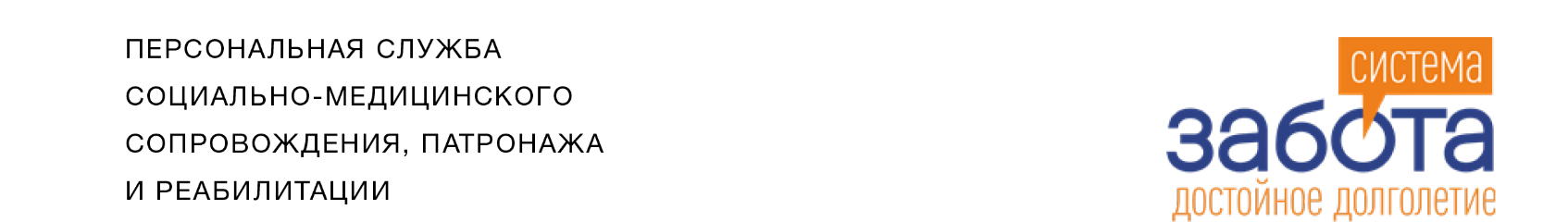 Начала работу Клиника современной реабилитации «Система Забота», в связи с чем открыт конкурс на вакантные места:врач неврологврач терапевтлогопед-афазиологмедицинский психологспециалист по ЛФКэрготерапевт Мы предлагаем:- Работу в составе мультидисциплинарной бригады по реабилитации инсультов.- Работу как в медицинском центре, так и разъездного характера.- Достойный уровень заработной платы.Контактная информация:Руководитель отдела персонала:Виноградова Ирина Николаевна.Тел.: +7-964-33-292-66Email: hr@legegroup.ru